«27»  июня 2023 		  				                       №  324Об изменении разрешенного  использованияземельного участка с кадастровым номером24:04:6101005:1984По итогам публичных слушаний, на основании заключения комиссии по градостроительному зонированию и реализации правил землепользования и застройки на территории муниципального образования поселок Березовка от 27.06.2023, в соответствии с Градостроительным и Земельным кодексами РФ,  п. 13 ст. 34 Федерального закона от 23.06.2014 № 171-ФЗ «О внесении изменений в Земельный кодекс РФ и отдельные законодательные акты РФ», руководствуясь Решением Березовского поселкового Совета депутатов от 29.04.2019 № 38-8 «Об утверждении внесения изменений в Генеральный план п. Березовка, Березовского района, Красноярского края», Решением Березовского поселкового Совета депутатов от 16.12.2019 № 44-8 «Об утверждении Правил землепользования и застройки пгт. Березовка Березовского района Красноярского края»,  Уставом поселка Березовка.ПОСТАНОВЛЯЮ:Изменить вид разрешенного использования земельного участка  площадью 28  кв. м. с кадастровым номером 24:04:6101005:1984, расположенного по адресу: Российская Федерация, Красноярский край, Березовский район, г.п. поселок Березовка, пгт. Березовка, гк Кирова (дом 42 Б) территория, з/у 13, с вида разрешенного использования: «бытовое обслуживание  (код 3.3)»  на условно-разрешенный вид разрешенного использования: «хранение автотранспорта (код 2.7.1)». Категория земель – земли населенных пунктов. Территориальная зона « Ж-3» зона застройки среднеэтажными жилыми домами .Контроль над исполнением настоящего Постановления возложить на ведущего специалиста по земельным вопросам администрации п. Березовка (Злобину Е.В.)Постановление вступает в силу со дня подписания.Исполняющий полномочияГлавы  поселка  Березовка  	                                                              А.Н.  Сабуров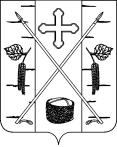 АДМИНИСТРАЦИЯ ПОСЕЛКА БЕРЕЗОВКАБЕРЕЗОВСКОГО РАЙОНА КРАСНОЯРСКОГО КРАЯПОСТАНОВЛЕНИЕп. Березовка